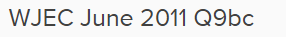 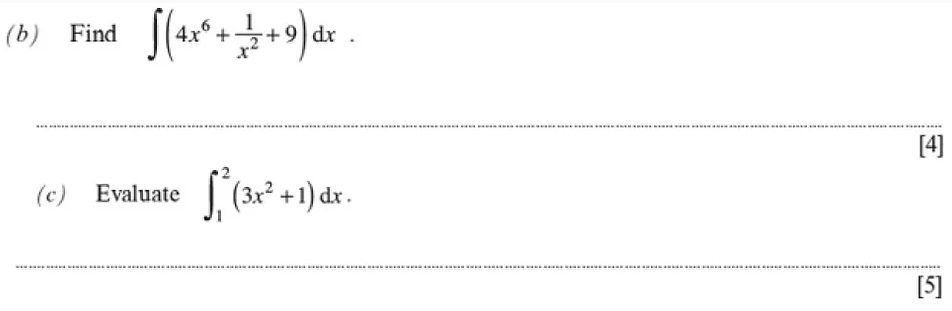 _________________________________________________________________________________________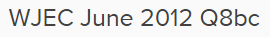 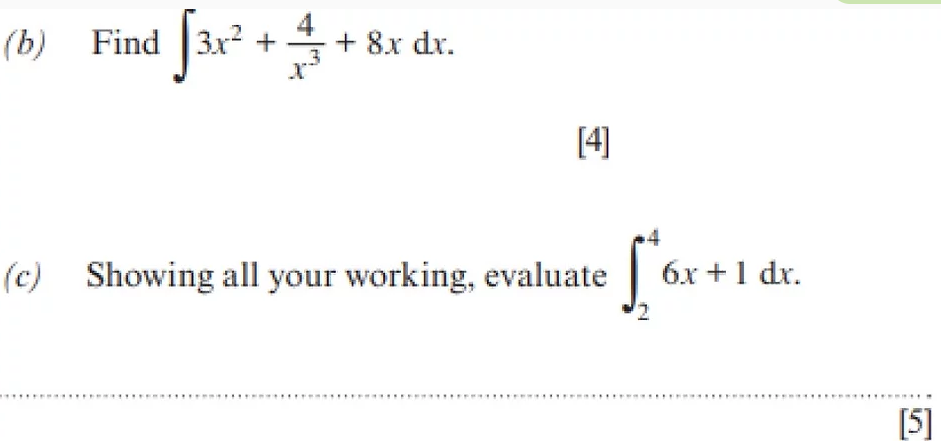 ____________________________________________________________________________________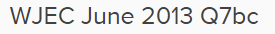 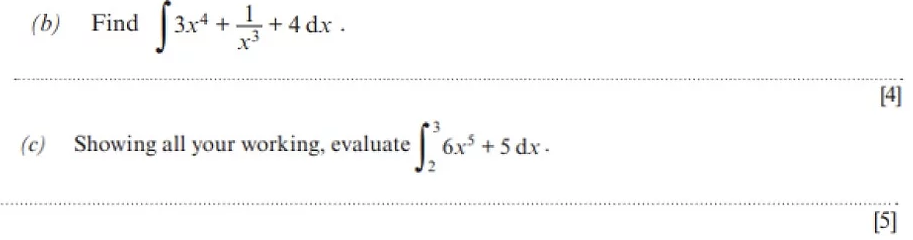 _________________________________________________________________________________________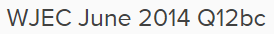 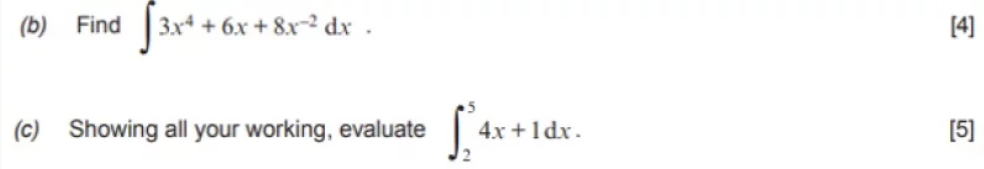 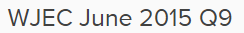 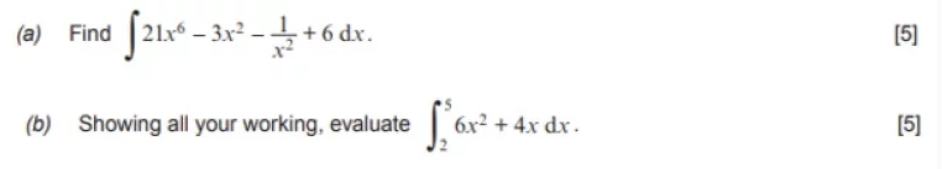 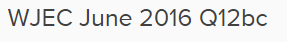 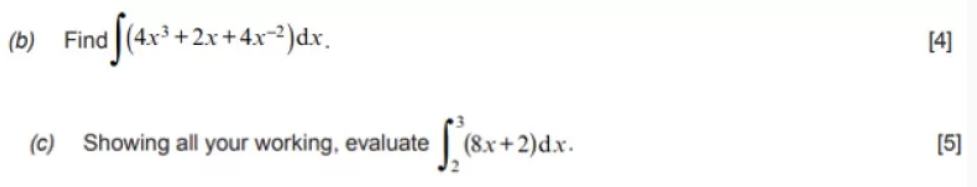 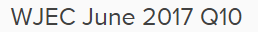 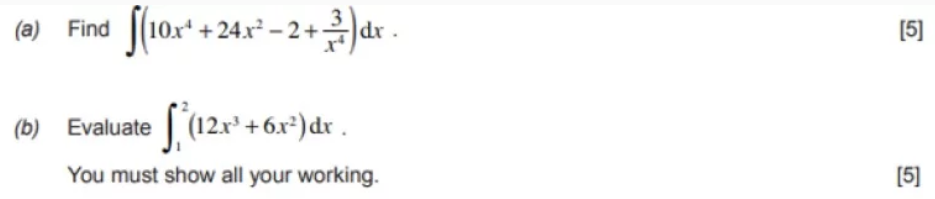 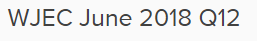 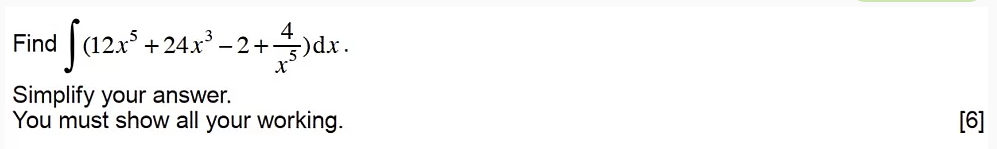 ___________________________________________________________________________________________